Examples of packaging productsGood example:Features of the package:- protects the product from heat, moisture, and mechanical impact- provides freshness, durability- the buyer is familiar with the type and characteristics of the product, production date, expiry date, price, manufacturer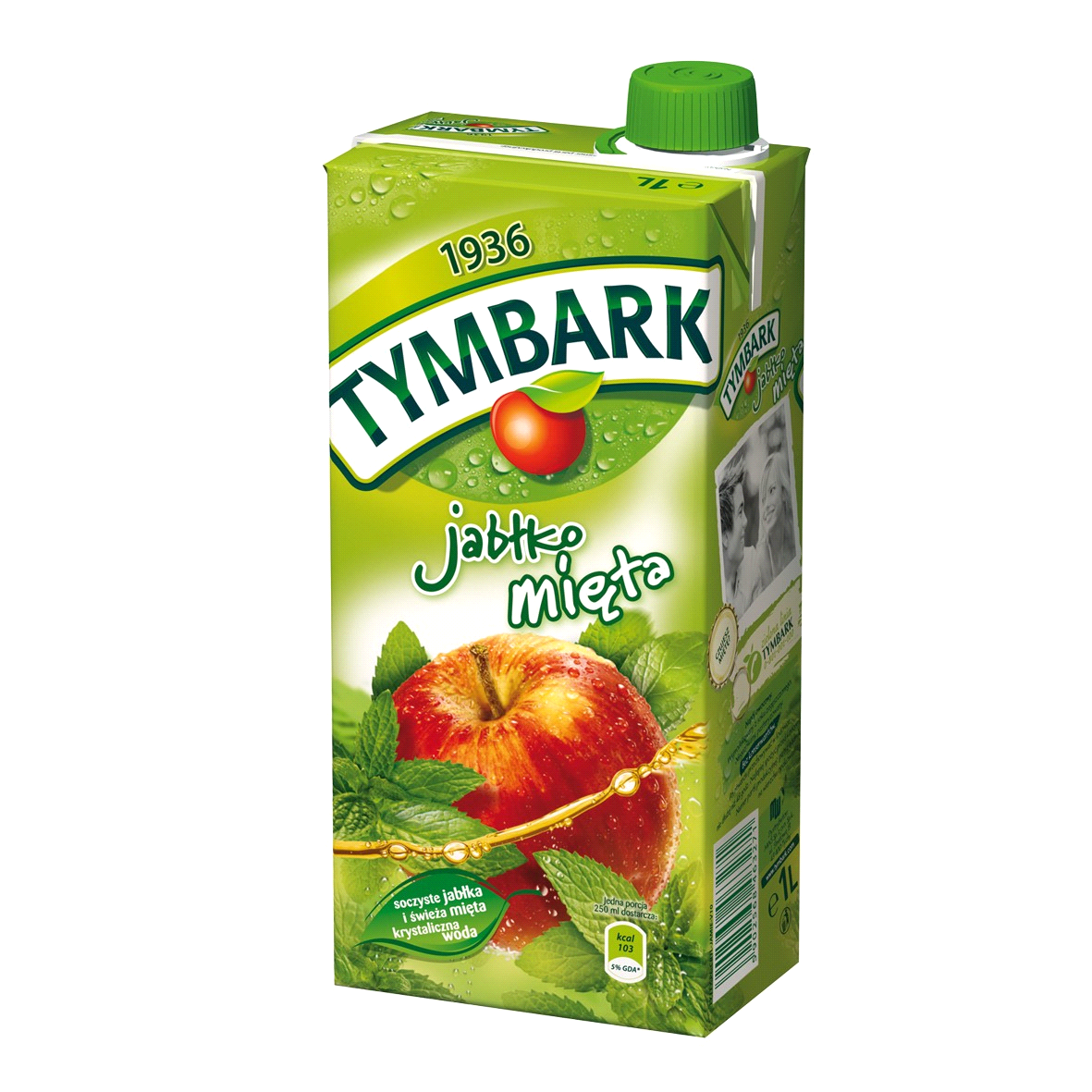 - encourages people to buy, its packaging is aesthetic - the packaging is recyclableBad example:The packaging is simple. It is a very thin plastic bottle, which does not provide adequate product protection. The label does not encourage people to buy the product. Plastic is not friendly for environment.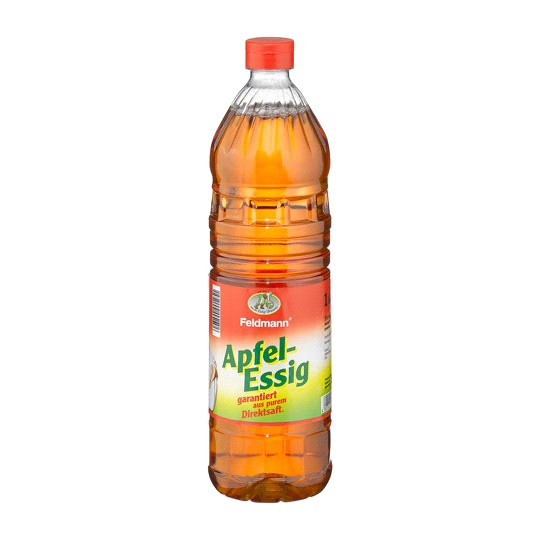 